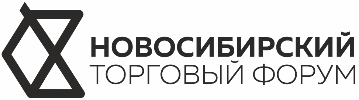 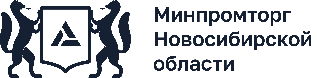 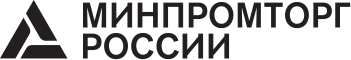 III Новосибирский Торговый ФорумДЕЛОВАЯ ПРОГРАММА02.12.202102.12.202102.12.2021ВремяСценаСцена10.00-10.30Официальное открытие III Новосибирского Торгового Форума «Торговля Offline-Online» выставок «Сибирская продовольственная неделя», «HoReCa Siberia»Приветственное слово директора департамента развития внутренней торговли министерства промышленности и торговли Российской Федерации Никиты КузнецоваПриветственное слово заместителя Губернатора Новосибирской области Сергея СёмкиПриветственное слово президента Ассоциации малоформатной торговли России Владлена МаксимоваВыступление министра промышленности, торговли и развития предпринимательства Новосибирской области Андрея Гончарова «О развитии торговли Новосибирской области»Выступление представителя Российского Совета Торговых ЦентровВыступление исполнительного директора «СВК» Елены СайгашовойОфициальное открытие III Новосибирского Торгового Форума «Торговля Offline-Online» выставок «Сибирская продовольственная неделя», «HoReCa Siberia»Приветственное слово директора департамента развития внутренней торговли министерства промышленности и торговли Российской Федерации Никиты КузнецоваПриветственное слово заместителя Губернатора Новосибирской области Сергея СёмкиПриветственное слово президента Ассоциации малоформатной торговли России Владлена МаксимоваВыступление министра промышленности, торговли и развития предпринимательства Новосибирской области Андрея Гончарова «О развитии торговли Новосибирской области»Выступление представителя Российского Совета Торговых ЦентровВыступление исполнительного директора «СВК» Елены Сайгашовой10.30-11.00Трек 1. «Местные бренды. Предпочтения потребителей по товарам местного производства. ТОП 10 новосибирских брендов»Эксперты площадки:Представители ГК «ЛАМА», «Х5 Retail Group»Мария Гаранина, руководитель направления по работе с ритейлом NielsenIQТрек 1. «Местные бренды. Предпочтения потребителей по товарам местного производства. ТОП 10 новосибирских брендов»Эксперты площадки:Представители ГК «ЛАМА», «Х5 Retail Group»Мария Гаранина, руководитель направления по работе с ритейлом NielsenIQВремяСценаЛекторий11.00-11.30Трек 2. «Оптовые рынки. Итоги сезона. Поможет ли принятая концепция развития рынков вырасти в объемах продажи продукции?»Эксперты площадки:Никита Кузнецов, директор департамента развития внутренней торговли министерства промышленности и торговли Российской ФедерацииДмитрий Боковиков, исполнительный директор ООО «Русагромаркет-Новосибирск»Алексей Александров, заместитель директора ТЦ «Хилокский»«БУДУЩЕЕ HoReCa. Время изменить взгляд на бизнес»Эксперты площадки: Екатерина Головацкая – редактор журналов «Мое дело. FoodService», «Мое дело. Магазин».Рынок HoReCa 2021 – восстановление или стагнация.Изменения в поведении гостей. Новые модели потребления и как они меняют ресторанный бизнес.Актуальные тренды, форматы, продукты.Рейтинг крупнейших ресторанных операторов России.Организаторы: ООО «Хухтамаки С.Н.Г», ООО «СЕЛЛ-Сервис».11.30-12.00Трек 3. «Мобильная торговля. Коллаборация автолавки и street-food. Торговля «на колёсах» может ли быть экономически эффективной и туристически привлекательной?»Эксперты площадки:Владлен Максимов, президент Ассоциации малоформатной торговли РоссииАлексей Макаров, руководитель группы компаний «Шеф Проджект» (TomYumBar, BarBQ)Антон Лыков, учредитель компании «Дядя Дёнер»«БУДУЩЕЕ HoReCa. Время изменить взгляд на бизнес»Эксперты площадки: Екатерина Головацкая – редактор журналов «Мое дело. FoodService», «Мое дело. Магазин».Рынок HoReCa 2021 – восстановление или стагнация.Изменения в поведении гостей. Новые модели потребления и как они меняют ресторанный бизнес.Актуальные тренды, форматы, продукты.Рейтинг крупнейших ресторанных операторов России.Организаторы: ООО «Хухтамаки С.Н.Г», ООО «СЕЛЛ-Сервис».12.00-12.30Трек 4. «E-commerce. Сохраняется ли динамка 1-2 волны on-line покупок и доставки продуктов питания и непродовольственных товаров»Эксперты площадки:Представители компаний «Самокат», «Яндекс лавка», «OZON»«Упаковка и экология»Эксперты площадки: Александр Чижов, Виктория Погосова, руководитель направления продаж и специалист по маркетингу ООО «Хухтамаки С.Н.Г.Продукция Huhtamaki в мире.Обзор заводов Huhtamaki в г. Ивантеевка и г. Елабуга и их ассортимент.Упаковка и ее влияние на экологию. Тренды и будущее.Организатор: ООО «Хухтамаки С.Н.Г»12.30-13.00Трек 5. «Могут ли большие гастрономические пространства быть точками привлечения туристов?»Эксперты площадки:Владимир Бурковский, президент Сибирской Федерации Рестораторов и ОтельеровАнна Павлова, заместитель министра экономического развития Новосибирской областиМансур Сафиуллин, руководитель BlaBlaBar НовосибирскАлексей Виноградов, директор Центрального рынка Новосибирска«Упаковка и экология»Эксперты площадки: Александр Чижов, Виктория Погосова, руководитель направления продаж и специалист по маркетингу ООО «Хухтамаки С.Н.Г.Продукция Huhtamaki в мире.Обзор заводов Huhtamaki в г. Ивантеевка и г. Елабуга и их ассортимент.Упаковка и ее влияние на экологию. Тренды и будущее.Организатор: ООО «Хухтамаки С.Н.Г»13.00-13.30Трек 6. «Непродовольственные сети. Тренды, цены, влияние пандемии»Эксперты площадки:Сергей Шадрин, директор Сибирского филиала ООО «Спортмастер»Алексей Колгушкин, директор IKEA Новосибирск«Упаковка и экология»Эксперты площадки: Александр Чижов, Виктория Погосова, руководитель направления продаж и специалист по маркетингу ООО «Хухтамаки С.Н.Г.Продукция Huhtamaki в мире.Обзор заводов Huhtamaki в г. Ивантеевка и г. Елабуга и их ассортимент.Упаковка и ее влияние на экологию. Тренды и будущее.Организатор: ООО «Хухтамаки С.Н.Г»13.30-14.00Торжественное закрытие проекта «Школа нестационарной, мобильной торговли и вендинга»Школа ресторанного дела Дениса ИвановаЭксперт площадки: Наталья Кулакова, директор ШколыБережливое производство - сокращение скрытых потерьГостинг - почему кандидаты не приходят на собеседованиеHR бренд - что надо делать ресторану, чтобы к нему стали приходить люди на собеседованиеМетоды обучения новичков, как быстрее адаптировать и ввести в работу новых сотрудниковШкола внутри сети - что даёт и что делает? Опыт Школы ресторанного дела группы ресторанов Дениса Иванова.Решение вопроса с кадровым голодом14.30-17.00Конференция по торговой недвижимостиЭксперты площадки:Евгений Бурденюк, руководитель компании Otelit DevelopentПредставители РГУД, РСТЦ, Правительства Новосибирской областиВ рамках конференции:Планы развития в Новосибирске местных сообществ экспертов, как они могут влиять на политику и инфраструктуру города.Ситуация на рынке сейчас, какой недвижимости не хватает. Взгляд власти и экспертов.Как отрасль реагирует на меры, вводимые в связи с пандемией и как сообщества на это влияют уже сейчас.Какие есть предложения от представителей отрасли для властейШкола ресторанного дела Дениса ИвановаЭксперт площадки: Наталья Кулакова, директор ШколыБережливое производство - сокращение скрытых потерьГостинг - почему кандидаты не приходят на собеседованиеHR бренд - что надо делать ресторану, чтобы к нему стали приходить люди на собеседованиеМетоды обучения новичков, как быстрее адаптировать и ввести в работу новых сотрудниковШкола внутри сети - что даёт и что делает? Опыт Школы ресторанного дела группы ресторанов Дениса Иванова.Решение вопроса с кадровым голодом03.12.202103.12.202103.12.2021СценаЛекторий11.00-11.45Трек 7 «Кадры в потребительском рынке. Поведение сотрудников в период 1-4 волны COVID-19»Эксперты площадки:Екатерина Дегтярёва, директор hh.ru СибирьАнна Коробейникова, региональный директор компании  «Лента»Представители компании «Авито.Работа»Конференция компании «Аквабайт» «Море технологий»Работа с ota (online travel agency). Топ 5 каналов для сфо. Прямые продажи в отеле.С чего начать и как поддерживать?Спикер: Василиса Щебет - руководитель pr службы bnovoКофе в ресторане: кто виноват и что делать. Зачем ресторану качественный кофе?Спикер: Максим Лысянский - исполнительный директор кофийПодбор топ-менеджмента ресторанного бизнеса - бренд-шеф, шеф-повар, су-шеф, управляющий и операционный директор ресторана и пр.Спикер: Максим Маленков - эксперт в подборе и развитии персонала для ресторанного бизнеса, постоянный hr-партнер школы ресторанного бизнеса "panga"Управление аудиомаркетингомСпикер: ком. Дир/ дир. По маркетингу/ рук. Партнерского направления «Сберзвук»Технологии брендинга, этапы и составляющие этого процесса» или «нейминг, от постановки задачи до выбора названия Спикер: Светлана Миронова - директор коммуникационного агентства brandstreamкак проверить и зарегистрировать товарный знак в россии, в китае и странах таможенного союзаСпикер: Олеся Ермакова - патентный поверенный рф № 1370 юридическая компания интелайт11.45-12.30Трек 8 «Нужны ли Новосибирской области свой «Даниловский рынок» и современная ярмарка?»Эксперты площадки:Евгений Бурденюк, руководитель компании Otelit DevelopentСергей Сапсай, Председатель Правления Новосибирского ОблпотребсоюзаАлексей Виноградов, директор Центрального рынка города НовосибирскаКонференция компании «Аквабайт» «Море технологий»Работа с ota (online travel agency). Топ 5 каналов для сфо. Прямые продажи в отеле.С чего начать и как поддерживать?Спикер: Василиса Щебет - руководитель pr службы bnovoКофе в ресторане: кто виноват и что делать. Зачем ресторану качественный кофе?Спикер: Максим Лысянский - исполнительный директор кофийПодбор топ-менеджмента ресторанного бизнеса - бренд-шеф, шеф-повар, су-шеф, управляющий и операционный директор ресторана и пр.Спикер: Максим Маленков - эксперт в подборе и развитии персонала для ресторанного бизнеса, постоянный hr-партнер школы ресторанного бизнеса "panga"Управление аудиомаркетингомСпикер: ком. Дир/ дир. По маркетингу/ рук. Партнерского направления «Сберзвук»Технологии брендинга, этапы и составляющие этого процесса» или «нейминг, от постановки задачи до выбора названия Спикер: Светлана Миронова - директор коммуникационного агентства brandstreamкак проверить и зарегистрировать товарный знак в россии, в китае и странах таможенного союзаСпикер: Олеся Ермакова - патентный поверенный рф № 1370 юридическая компания интелайт12.30-13.30Трек 9. «Перспективы рынка алкогольных и безалкогольных напитков»Эксперты площадки:Владлен Максимов, президента Ассоциации малоформатной торговли РоссииАнастасия Малетина, управляющий по работе с органами государственной власти и корпоративным отношениям компании «Балтика» в СибириАнтон Калтыгин, управляющий по работе с органами государственной власти и корпоративным отношениям в регионе СибирьКонференция компании «Аквабайт» «Море технологий»Работа с ota (online travel agency). Топ 5 каналов для сфо. Прямые продажи в отеле.С чего начать и как поддерживать?Спикер: Василиса Щебет - руководитель pr службы bnovoКофе в ресторане: кто виноват и что делать. Зачем ресторану качественный кофе?Спикер: Максим Лысянский - исполнительный директор кофийПодбор топ-менеджмента ресторанного бизнеса - бренд-шеф, шеф-повар, су-шеф, управляющий и операционный директор ресторана и пр.Спикер: Максим Маленков - эксперт в подборе и развитии персонала для ресторанного бизнеса, постоянный hr-партнер школы ресторанного бизнеса "panga"Управление аудиомаркетингомСпикер: ком. Дир/ дир. По маркетингу/ рук. Партнерского направления «Сберзвук»Технологии брендинга, этапы и составляющие этого процесса» или «нейминг, от постановки задачи до выбора названия Спикер: Светлана Миронова - директор коммуникационного агентства brandstreamкак проверить и зарегистрировать товарный знак в россии, в китае и странах таможенного союзаСпикер: Олеся Ермакова - патентный поверенный рф № 1370 юридическая компания интелайт